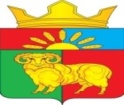 АДМИНИСТРАЦИЯ ЗЛАТОРУНОВСКОГО СЕЛЬСОВЕТАУЖУРСКИЙ РАЙОН КРАСНОЯРСКИЙ КРАЙПОСТАНОВЛЕНИЕ13.10.2021                           п. Златоруновск                                                  № 77 Об утверждении Порядка участия собственника жилого помещения, получившего повреждения в результате чрезвычайной ситуации, в работе межведомственной комиссии для оценки жилых помещений жилищного фонда Российской Федерации, многоквартирных домов, находящихся в федеральной собственности, муниципального жилищного фонда  частного жилищного фонда	В соответствии с Жилищным кодексом Российской Федерации, постановлением Правительства РФ от 28.01.2006 № 47 «Об утверждении Положения о признании помещения жилым помещением, жилого помещения непригодным для проживания, многоквартирного дома аварийным и подлежит сносу или реконструкции, садового дома жилым домом и жилого дома садовым домом»  (в редакции постановления Правительства Российской Федерации от 27.07.2020 № 1120),  Уставом Златоруновского сельсовета Ужурского района Красноярского края администрация Златоруновского сельсовета ПОСТАНОВЛЯЕТ:	1. Утвердить Порядок участия собственника жилого помещения, получившего повреждения в результате чрезвычайной ситуации, в работе межведомственной комиссии для оценки жилых помещений жилищного фонда Российской Федерации, многоквартирных домов, находящихся в федеральной собственности, муниципального жилищного фонда  частного жилищного фонда согласно Приложению в настоящему постановлению. 	2. Настоящее постановление вступает в силу после его официального опубликования (обнародования) в газете «Златоруновский вестник»	3. Контроль за исполнением настоящего постановления оставляю за собойИ.о. главы Златоруновского сельсовета                                   Л.М.ВатинаПриложениек постановлению администрацииЗлаторуновского сельсоветаот 13.10.2021 № 77 Порядок участия собственника жилого помещения, получившего повреждения в результате чрезвычайной ситуации, в работе межведомственной комиссии для оценки жилых помещений жилищного фонда Российской Федерации, многоквартирных домов, находящихся в федеральной собственности, муниципального жилищного фонда в частного жилищного фонда	1.Настоящий Порядок определяет процедуру участия собственника жилого помещения, получившего повреждения в результате чрезвычайной ситуации, за исключением органов и (или) организаций, указанных в абзацах втором, третьем и шестом пункта 7 «Положения о признании помещения жилым помещением, жилого помещения непригодным для проживания , многоквартирного дома аварийным о подлежащим сносу или реконструкции, садового дома жилым домом и жилого дома садовым участком», утвержденного постановлением Правительства Российской Федерации от  28.01.2006 № 47, в работе межведомственной комиссии для оценки жилых помещений жилищного фонда Российской Федерации, многоквартирных домов, находящихся в федеральной собственности, муниципального жилищного фонда и частного  жилищного фонда в администрации Златоруновского сельсовета Ужурского района Красноярского края (далее – Комиссия).	2.Собственник жилого помещения (уполномоченное лицо), получившего повреждения в результате чрезвычайных ситуаций и расположенного на территории Златоруновского сельсовета Ужурского района Красноярского края (далее – Собственник), от которого в Комиссию поступило заявление, уведомляется о дате, месте и времени заседания Комиссии секретарем Комиссии одним из следующих способов:	а) путем направления документа заказным письмом с уведомлением о вручении посредством почтовой связи пор адресу, указанному в заявлении либо, в случае отсутствия почтового адреса в заявлении, по адресу местонахождения жилого помещения;	б) путем вручения уведомления под роспись;	в) путем направления уведомления на адрес электронной почты, с которого поступило обращение, либо на адрес электронной почты, который был указан Собственником жилого помещения в заявлении.	Уведомление заказным письмом направляется не позднее 10-ти дней до даты заседания Комиссии.	3.Собственник, прибывший для участия в работе Комиссии, предъявляет паспорт или иной документ, удостоверяющий личность, председателю Комиссии. В случае если от имени Собственника  выступает уполномоченное им лицо, одновременно с документом, удостоверяющим его личность, предъявляет документ, подтверждающий его полномочия.	4. Собственник, помимо участия в заседании Комиссии с правом совещательного голоса, имеет право:	- знакомиться с документами, представленными для рассмотрения Комиссии;	- представлять документы, имеющие отношения к рассматриваемым Комиссией вопросам;	- обращаться к председателю Комиссии с предложениями и замечаниями по рассматриваемым Комиссией вопросам;	- знакомиться с протоколом заедания Комиссии, вносить в него замечания, возражения, дополнения;	- осуществлять иные полномочия, в целях реализации своего права на участие в работе Комиссии с правом совещательного голоса, незапрещенные законодательством.	5. Копия протокола заседания Комиссии выдается Собственнику по  его запросу в течение 3 календарных дней после подписания протокола.	6. Неявка извещенного надлежащим образом о дате, времени и месте заседания Комиссии Собственника не препятствует проведению заседания комиссии.